SPACE ALLOCATION CHANGE REQUEST FORM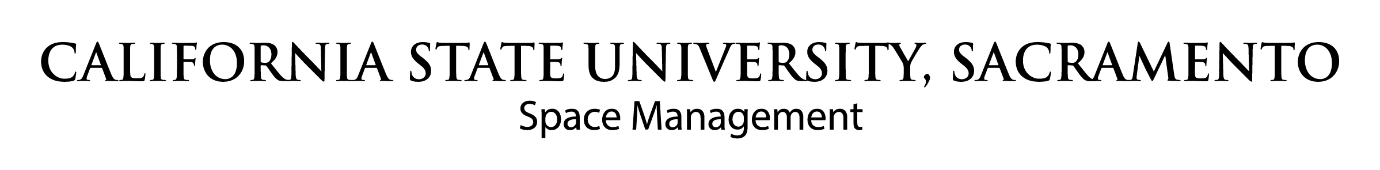 INSTRUCTIONSINSTRUCTIONSThe University - not any group, division, college, department or individual - is the owner of its physical campus grounds and buildings. In order to ensure that all university space is subject to the assignment and reassignment for the common good of the University, the Campus Planning Council (CPC) will review policies and proposals affecting the University’s physical environment and make recommendations to the President. Final authority on the allocation and utilization of all University facilities rests with the President. Please use this form to request department or program space assignments or changes to space for CPC review and recommendation for approval. Complete all sections of the form and secure required approvals and signatures. Divisional vice president or designee must submit completed request form.The University - not any group, division, college, department or individual - is the owner of its physical campus grounds and buildings. In order to ensure that all university space is subject to the assignment and reassignment for the common good of the University, the Campus Planning Council (CPC) will review policies and proposals affecting the University’s physical environment and make recommendations to the President. Final authority on the allocation and utilization of all University facilities rests with the President. Please use this form to request department or program space assignments or changes to space for CPC review and recommendation for approval. Complete all sections of the form and secure required approvals and signatures. Divisional vice president or designee must submit completed request form.Send completed form to:Camellia Sahm, Director of Space Management6000 J Street, Sacramento, CA 95819, Mail Stop 6034Email: camellia@csus.educsus.edu/administration-business-affairs/space-management CONTACT INFORMATION CONTACT INFORMATION CONTACT INFORMATION CONTACT INFORMATION CONTACT INFORMATION CONTACT INFORMATION CONTACT INFORMATION Contact PersonToday’s DateEmailCampus PhoneDepartmentCampus FaxProgram Center/CollegeMail CodePROGRAM INFORMATIONPROGRAM INFORMATIONPROGRAM INFORMATIONA. Describe briefly the program that will use the space and why the space is needed.A. Describe briefly the program that will use the space and why the space is needed.A. Describe briefly the program that will use the space and why the space is needed.B. Is this a new or existing program?(check box or type response)  New  ExistingB. Is this a new or existing program?(check box or type response)C. Has the program or expansion been approved?(check box or type response)  Yes  NoC. Has the program or expansion been approved?(check box or type response)D. How does the program relate to the University’s strategic plan and program center plans?D. How does the program relate to the University’s strategic plan and program center plans?D. How does the program relate to the University’s strategic plan and program center plans?SPACE REQUIREMENTSSPACE REQUIREMENTSSPACE REQUIREMENTSSPACE REQUIREMENTSA. What type of space are you requesting? (Specify type [office, workroom, research, instructional (classroom/lab), study, etc.], quantity of each type, and square footage of each type). A. What type of space are you requesting? (Specify type [office, workroom, research, instructional (classroom/lab), study, etc.], quantity of each type, and square footage of each type). A. What type of space are you requesting? (Specify type [office, workroom, research, instructional (classroom/lab), study, etc.], quantity of each type, and square footage of each type). A. What type of space are you requesting? (Specify type [office, workroom, research, instructional (classroom/lab), study, etc.], quantity of each type, and square footage of each type). B. If requesting Lecture rooms, what size do you have the greatest need for?B. If requesting Lecture rooms, what size do you have the greatest need for?B. If requesting Lecture rooms, what size do you have the greatest need for?B. If requesting Lecture rooms, what size do you have the greatest need for?C. Date space will be needed:      Date no longer needed:C. Date space will be needed:      If no ending date, explain:D. How many faculty/staff/students will be assigned? (Specify full-time or part-time staff/faculty for each space requested.)D. How many faculty/staff/students will be assigned? (Specify full-time or part-time staff/faculty for each space requested.)D. How many faculty/staff/students will be assigned? (Specify full-time or part-time staff/faculty for each space requested.)D. How many faculty/staff/students will be assigned? (Specify full-time or part-time staff/faculty for each space requested.)E. Are there special requirements of the new space? (e.g., equipment, location, visibility, access, adjacencies, relationships to other programs, etc.)E. Are there special requirements of the new space? (e.g., equipment, location, visibility, access, adjacencies, relationships to other programs, etc.)E. Are there special requirements of the new space? (e.g., equipment, location, visibility, access, adjacencies, relationships to other programs, etc.)E. Are there special requirements of the new space? (e.g., equipment, location, visibility, access, adjacencies, relationships to other programs, etc.)F. Describe briefly why your existing space is inadequate.F. Describe briefly why your existing space is inadequate.F. Describe briefly why your existing space is inadequate.F. Describe briefly why your existing space is inadequate.G. What other programs might be affected by this space change? How will they be affected?  (Note: If the space being requested is currently assigned to another program, consult with the relevant program and include hard copy and electronic supporting documentation/agreements.)G. What other programs might be affected by this space change? How will they be affected?  (Note: If the space being requested is currently assigned to another program, consult with the relevant program and include hard copy and electronic supporting documentation/agreements.)G. What other programs might be affected by this space change? How will they be affected?  (Note: If the space being requested is currently assigned to another program, consult with the relevant program and include hard copy and electronic supporting documentation/agreements.)G. What other programs might be affected by this space change? How will they be affected?  (Note: If the space being requested is currently assigned to another program, consult with the relevant program and include hard copy and electronic supporting documentation/agreements.)H. If space will be vacated by approval of this request, please indicate if the current space will be released or describe the space backfill proposal.H. If space will be vacated by approval of this request, please indicate if the current space will be released or describe the space backfill proposal.H. If space will be vacated by approval of this request, please indicate if the current space will be released or describe the space backfill proposal.H. If space will be vacated by approval of this request, please indicate if the current space will be released or describe the space backfill proposal.I. What negative impact would occur if no new space is assigned?I. What negative impact would occur if no new space is assigned?I. What negative impact would occur if no new space is assigned?I. What negative impact would occur if no new space is assigned?J. Do you have any suggestions that would assist in fulfilling this request?J. Do you have any suggestions that would assist in fulfilling this request?J. Do you have any suggestions that would assist in fulfilling this request?J. Do you have any suggestions that would assist in fulfilling this request?SEEKING THE IDEALA. Describe any other factors to consider:B. Do you have any suggestions beyond the scope of this request that would improve the University environment?PROGRAM FUNDINGChoose program funding: (check box and type response)  University FundedSome available spaces (auxiliary owned building such as Modoc Hall, Del Norte Hall, University Union, etc.) may have monthly lease costs. If you are requesting space in those areas, does your program have external funding (non-state funding) to off-set lease costs?        University Enterprises, Inc. Grant Program If University Enterprise, Inc. Grant Program was checked above, can the program pay for space rental costs to off-set lease costs? )         Other Funding (please specify)SPACE FUNDING(Sources of funds for costs associated with constructions, removal, moving, telecommunication, etc.)SPACE FUNDING(Sources of funds for costs associated with constructions, removal, moving, telecommunication, etc.)SPACE FUNDING(Sources of funds for costs associated with constructions, removal, moving, telecommunication, etc.)Choose space funding: (check box and type response)Choose space funding: (check box and type response)Choose space funding: (check box and type response)  Capital Outlay  General Fund (specify)        Non-State (specify)        University Enterprises, Inc.  Funding Source Unknown   Funding Source Unknown   Funding Source Unknown AUTHORIZATIONSAUTHORIZATIONSAUTHORIZATIONSAUTHORIZATIONSAUTHORIZATIONSAUTHORIZATIONSAUTHORIZATIONSDepartment Chair/Program ManagerDepartment Chair/Program ManagerDepartment Chair/Program ManagerDepartment Chair/Program ManagerDepartment Chair/Program ManagerDepartment Chair/Program ManagerDepartment Chair/Program ManagerNameTitleSignatureDateNote: Please email scanned form or send hard copy form with signature to Space Management.Note: Please email scanned form or send hard copy form with signature to Space Management.Note: Please email scanned form or send hard copy form with signature to Space Management.Note: Please email scanned form or send hard copy form with signature to Space Management.Note: Please email scanned form or send hard copy form with signature to Space Management.Note: Please email scanned form or send hard copy form with signature to Space Management.Note: Please email scanned form or send hard copy form with signature to Space Management.Dean/Program Center AdministratorDean/Program Center AdministratorDean/Program Center AdministratorDean/Program Center AdministratorDean/Program Center AdministratorDean/Program Center AdministratorDean/Program Center AdministratorNameTitleSignatureDateNote: Please email scanned form or send hard copy form with signature to Space Management.Note: Please email scanned form or send hard copy form with signature to Space Management.Note: Please email scanned form or send hard copy form with signature to Space Management.Note: Please email scanned form or send hard copy form with signature to Space Management.Note: Please email scanned form or send hard copy form with signature to Space Management.Note: Please email scanned form or send hard copy form with signature to Space Management.Note: Please email scanned form or send hard copy form with signature to Space Management.PRIORITYPRIORITYProgram Center Priority # (Required for CPC review if more than 1 request)(Required for CPC review if more than 1 request)Campus Planning Council (CPC) Use OnlyCampus Planning Council (CPC) Use OnlyCampus Planning Council (CPC) Use OnlyDate of Review:Action Taken:Action Taken:Action Taken:Recommendation Made:Recommendation Made:Recommendation Made:Date Forwarded for Approval:Date Forwarded for Approval: